ΘΕΜΑ: «ΠΡΟΣΚΛΗΣΗ ΕΚΔΗΛΩΣΗΣ ΕΝΔΙΑΦΕΡΟΝΤΟΣ ΓΙΑ ΠΡΑΓΜΑΤΟΠΟΙΗΣΗ ΕΚΠΑΙΔΕΥΤΙΚΗΣ ΕΠΙΣΚΕΨΗΣ»ΣΧΕΤ: η υπ. αρ. πρωτ. 129287/Γ2/2011 Υ.Α (ΦΕΚ 2769/τ. Β΄/02-12-2011) Το σχολείο μας προτίθεται να πραγματοποιήσει μία εκπαιδευτική επίσκεψη στον Άγιο Γεώργιο Πρέβεζας (ημερομηνία αναχώρησης: 04/04/2017 και ώρα 09:00΄π.μ. - ημερομηνία επιστροφής: 04/04/2017 και ώρα 13:00΄μ.μ.. Θα συμμετάσχουν 32 μαθητές και 3 συνοδοί καθηγητές. Προκειμένου και σύμφωνα με την κείμενη νομοθεσία να επιλεγεί το ταξιδιωτικό γραφείο που θα οργανώσει την παραπάνω εκπαιδευτική επίσκεψη των μαθητών του σχολείου μας, παρακαλούμε να μας αποστείλετε - σε περίπτωση που ενδιαφέρεστε – μέχρι  την Τετάρτη 08/03/2017 και ώρα 12:00 μ.μ. στο σχολείο (ταχυδρομικώς ή με οποιοδήποτε άλλο τρόπο) κλειστή προσφορά. Την ίδια μέρα και ώρα θα γίνει και το άνοιγμα των προσφορών καθώς και η επιλογή του ταξιδιωτικού πρακτορείου ενώπιον της επιτροπής αξιολόγησης. Εκπρόθεσμες προσφορές δεν θα  ληφθούν υπόψη. Με την προσφορά θα πρέπει να υπάρχει  και υπεύθυνη δήλωση ότι το πρακτορείο διαθέτει ειδικό σήμα λειτουργίας, το οποίο βρίσκεται σε ισχύ. Επιθυμούμε:Το λεωφορείο να είναι στη διάθεσή μας για την πραγματοποίηση των μετακινήσεων.Ασφάλεια αστικής ευθύνης.Σημειώνουμε ότι :Οι προσφορές θα ανοιχτούν όπως προβλέπει ο νόμος την ίδια μέρα ενώπιον επιτροπής καθηγητών, αντιπροσώπων των μαθητών και του Συλλόγου Γονέων και Κηδεμόνων.Θα πρέπει να αναφέρεται η τιμή για χρήση του λεωφορείου, τελική τιμή της εκδρομής και η επιβάρυνση ανά μαθητή.      Ο Διευθυντής  				 Απόστολος Βράκας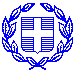 Άρτα,  28/2/2017Ελληνική  ΔημοκρατίαΥΠΟΥΡΓΕΙΟ ΠΑΙΔΕΙΑΣ, ΕΡΕΥΝΑΣ &  ΘΡΗΣΚΕΥΜΑΤΩΝ-----Αρ. Πρωτ.:  24ΠΕΡΙΦΕΡΕΙΑΚΗ Δ/ΝΣΗ Π/ΘΜΙΑΣ & Δ/ΘΜΙΑΣ ΕΚΠ/ΣΗΣΠΡΟΣ: ΤΑΞΙΔΙΩΤΙΚΑ ΓΡΑΦΕΙΑΗΠΕΙΡΟΥΔ/ΝΣΗ Δ/ΘΜΙΑΣ ΕΚΠ/ΣΗΣ Ν. ΑΡΤΑΣ1ο   Ε.Κ.  ΆΡΤΑΣΤαχυδρομική Διεύθυνση: Πατριάρχη Αθηναγόρα                                                                              Τ.Κ. – Πόλη: 47100 - Άρτα             email:  1sekarta@sch.grΠληροφορίες       :  κ. Βράκας ΑπόστολοςΤηλέφωνο	   :  26810 75459                                                         FAX		   :  26810 75459